Confidential Letter of Recommendation for Eagle Scout Award(Please be objective in this letter. It will guide the board in reviewing the Scout).TO: Eagle board of reviewI have known Scout	for	yearsmonths, and submit the following information based upon my personal knowledge of him.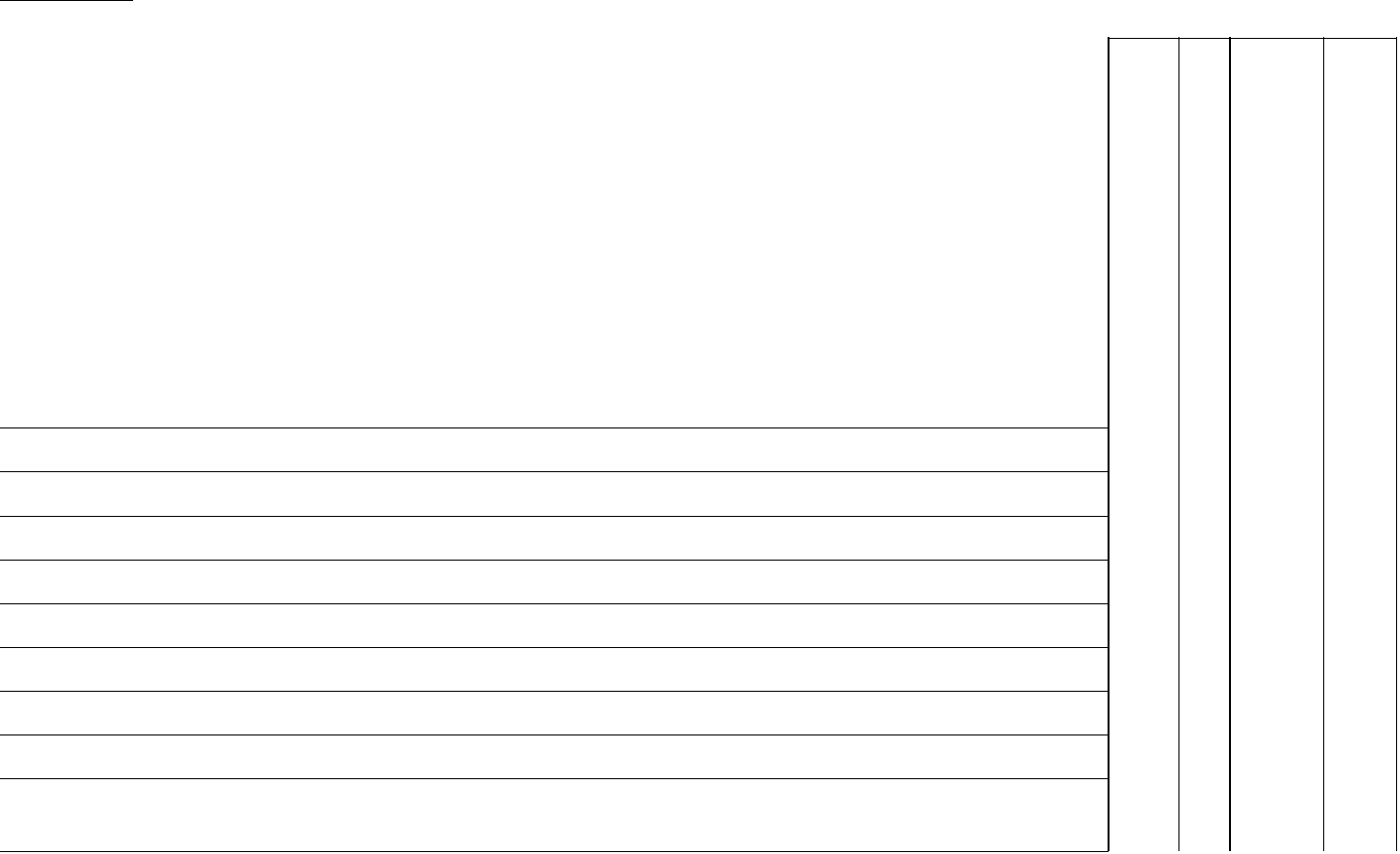 Check only columns for which you have the necessary information.Reflects the ideals of Scouting at home and in the communityCourteous and considerateSharing of dutiesGeneral scholastic record at schoolRegularity of school attendanceLeadership in observed activitiesThrifty in management of his own fundsCareful in use of his own and other’s propertyActive in community activities outside of ScoutingPrepared to take care of an emergency situation and handle it confidently and effectivelyIn addition to the above, please write a paragraph in your own words about the Scout’s character, leadership, performance of known tasks, etc. Please use the other side or attach an additional sheet.Relationship to the candidate:Please insert this letter in the enclosed envelope and mail it immediately.Mail to:	NameAddress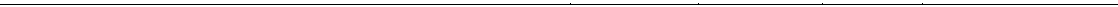 City	State	ZipAdditional comments: Please indicate why you do or do not recommend the Scout for this award.A short narrative of this Scout’s character, leadership, performance of known tasks, etc., is desired.Thank you very much for your assistance in this very important matter.Bay-Lakes Council, Boy Scouts of AmericaAdvancement CommitteeUPGENOOXKOOCNRDEOLWLNENTI understand the Eagle is the highest rank in Scouting and I  (do)I understand the Eagle is the highest rank in Scouting and I  (do)I understand the Eagle is the highest rank in Scouting and I  (do)(do not)(do not)(do not)recommend this award. (check one)recommend this award. (check one)recommend this award. (check one)SignatureDateDatePlease print namePlease print name